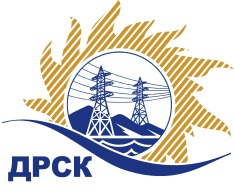 Акционерное Общество«Дальневосточная распределительная сетевая  компания»Протокол заседания Закупочной комиссии по вскрытию поступивших конвертовг. БлаговещенскСпособ и предмет закупки: Открытый запрос цен: «Овощи, фрукты» (закупка № 408)ПРИСУТСТВОВАЛИ: Два члена постоянно действующей Закупочной комиссии АО «ДРСК» 2 уровня  ОТМЕТИЛИ:В ходе проведения запроса предложений было получено 2 заявки, конверты с которыми были размещены в электронном виде на площадке b2b-esv.ru, в разделе «Публикации о торгах».Вскрытие конвертов было осуществлено на площадке b2b-esv.ru.Дата и время начала процедуры вскрытия конвертов с предложениями участников: 10:00 (время местное) 19.12.2016 г.Место проведения процедуры вскрытия конвертов с предложениями участников: Площадка b2b-esv.ru.Решили:Утвердить протокол заседания закупочной комиссии по вскрытию конвертов, поступивших на открытый запрос предложений.Ответственный секретарь Закупочной комиссии 2 уровня АО «ДРСК»	М.Г. ЕлисееваИсп.: Игнатова Т.А.  (4162) 397-307№ 28/ПрУ -В19.12.2016№Наименование участника и его адресПредмет заявки на участие в запросе цен1ООО "ДОСТУПНАЯ АЗИЯ"  675000, Россия, Амурская обл., г. Благовещенск, ул. Текстильная, д. 120/1, кв. 36Общая стоимость 1 685 000.00 руб.  без учета НДС, в том числе суммарная стоимость единицы каждой позиции закупаемой продукции 2 452,00 руб. без НДС (НДС не облагается)2ИП Колокольникова Е.В. 675000, Россия, Амурская обл., г. Благовещенск, пер. Хабаровский, д. 4Общая стоимость 1 685 000.00 руб.  без учета НДС, в том числе суммарная стоимость единицы каждой позиции закупаемой продукции 2 530,50 руб. без НДС (НДС не облагается)